Publicado en Barcelona el 30/09/2016 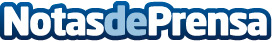 Conferencia de Datax sobre el Nuevo Reglamento Europeo de Protección de DatosEl nuevo reglamento europeo entró en vigor el pasado 25 de mayo y se ha iniciado ya un periodo transitorio de dos años para facilitar su aplicación práctica y directa en todas las empresas y organismos públicos de los Estados miembros de la UEDatos de contacto:Eva García FernándezResp. Marketing937540688Nota de prensa publicada en: https://www.notasdeprensa.es/conferencia-de-datax-sobre-el-nuevo-reglamento Categorias: Derecho Marketing Cataluña E-Commerce Ciberseguridad Dispositivos móviles http://www.notasdeprensa.es